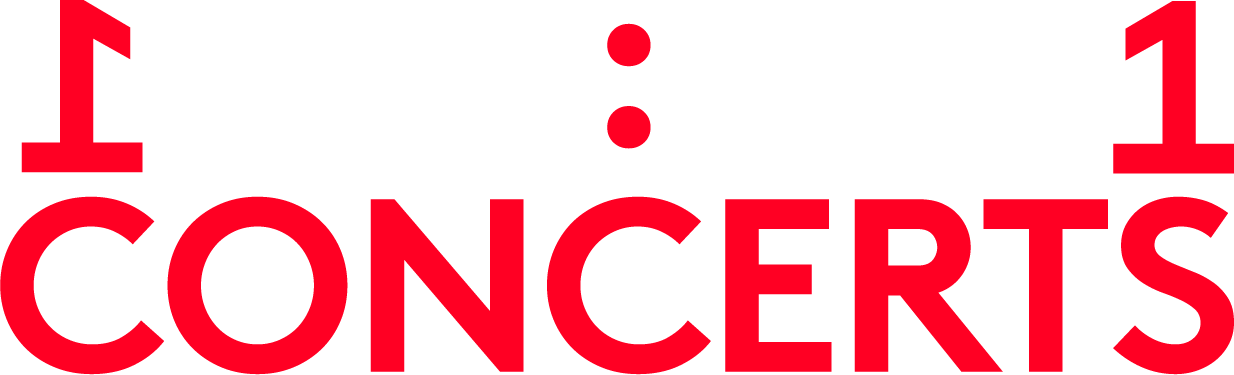 Mi smo danas prostor za koncerte1 muzičar, 1 slušalac, 2 metra razdaljine.1:1 CONCERTS© prkosi Koroni, stvara umetnički prostor i prikuplja donacije, u cilju solidarnosti sa muzičarima lišenim zarade.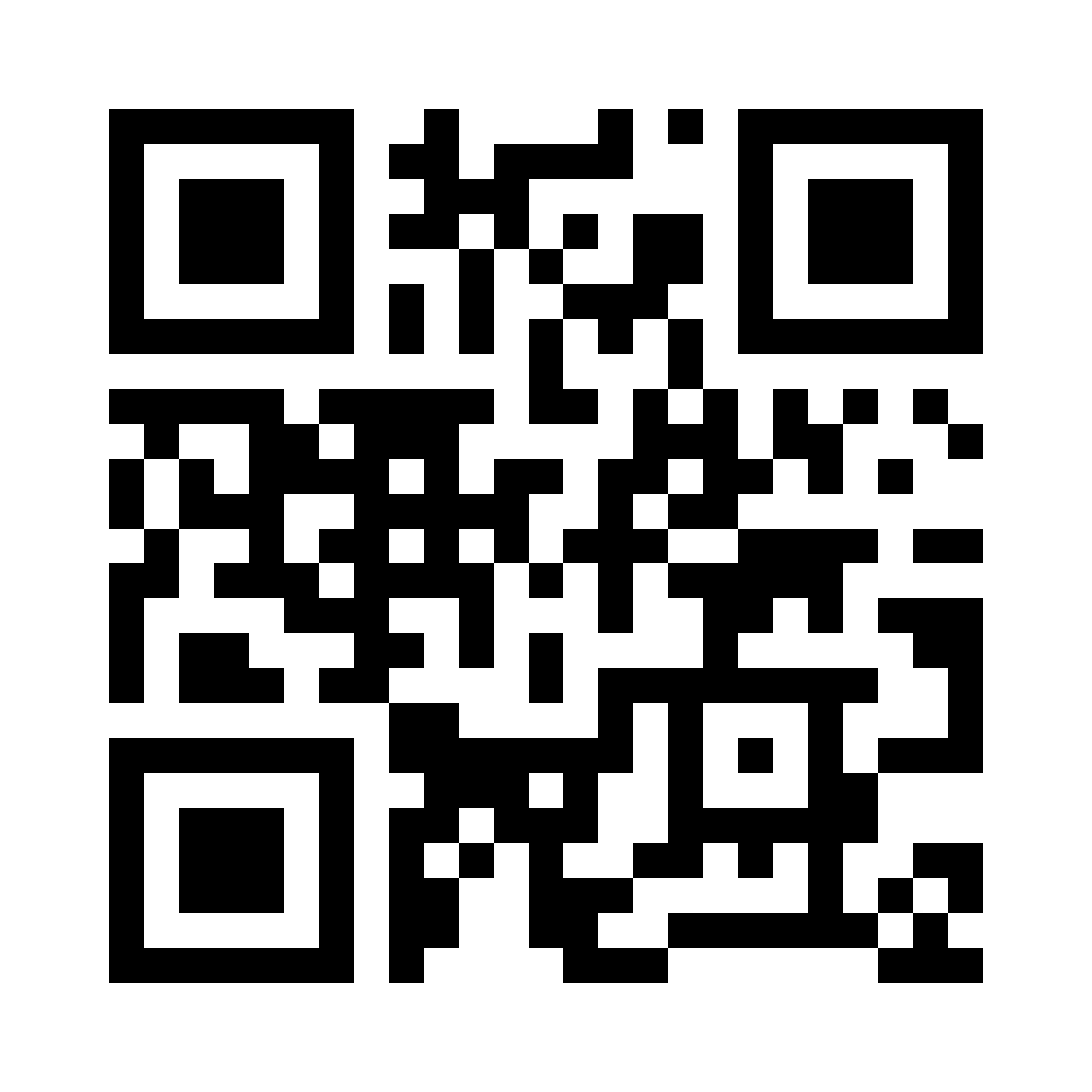 SHARING IS CARING: 
#1to1concerts 
http://1to1concerts.de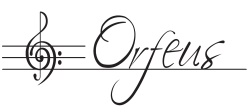 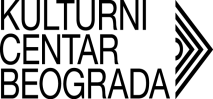 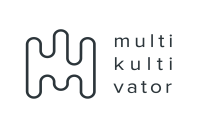 